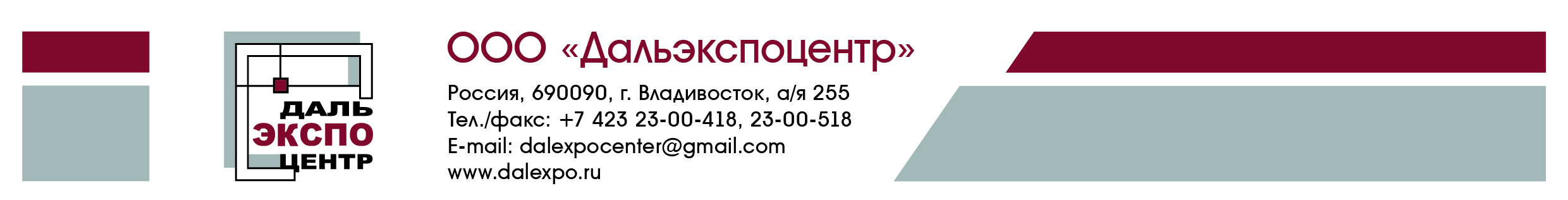 Бизнес-миссия в г. Циндао для участия в Ярмарке закупок в формате b2b Дата и место проведения: 9-11 октября 2019 г., г. Циндао, провинция Шаньдун (КНР)ЗАЯВКА НА УЧАСТИЕ В БИЗНЕС-МИССИИ Сроки бизнес-миссии: 8 – 11 октября 2019 г. Примечание: стоимость услуг указана по состоянию на 28 августа 2019 г. и может меняться в зависимости от изменения цен у поставщиков и курса валют.Настоящим подтверждаем своё согласие принять участие в бизнес-миссии в г. Циндао для участия в Ярмарке закупок в формате b2b. Список участников деловой поездки, копии заграничных паспортов, запрашиваемые документы и информация прилагаются.                        М.П.Заявка принимается до 15 сентября 2019 г.Контакты: www.dalexpo.ru, руководитель международных проектов Кравцова Елена (+7 9146091569), тел.: +7-423- 245 0311, 2451502, 2300418, 2300518, e-mail: inter@dalexpo.ru; china@dalexpo.ru.                                                                     Компания/организацияВэб-сайтАдрес юридический/почтовыйТелефон (с кодом города)E-mailРуководитель (ФИО, должность)Контактное лицо (ФИО, должность, телефон, e-mail)Реквизиты предприятия:Сфера деятельности:Цель участия (закупки/технологии/инвестиции), перечень продукции:Дата, время, рейс, город прибытия и отбытия из КНР:Пакет услуг для 1 чел./руб. включает: согласование с организаторами Ярмарки вопросов участия представителей Заказчика, заполнение необходимых форм документов и аккредитация представителей Заказчика, заказ проездных билетов от города прибытия в КНР до Циндао и обратно, трансфер в г. Циндао, визовая поддержка (согласование приглашения), оплата регистрационного сбора за участие в Ярмарке, обеспечение перевода для делегации в день работы на ярмарке, бронирование отеля 4* в г. Циндао («Qingdao Equatorial Hotel»), оформление медицинской страховки.Пакет услуг для 1 чел./руб. включает: согласование с организаторами Ярмарки вопросов участия представителей Заказчика, заполнение необходимых форм документов и аккредитация представителей Заказчика, заказ проездных билетов от города прибытия в КНР до Циндао и обратно, трансфер в г. Циндао, визовая поддержка (согласование приглашения), оплата регистрационного сбора за участие в Ярмарке, обеспечение перевода для делегации в день работы на ярмарке, бронирование отеля 4* в г. Циндао («Qingdao Equatorial Hotel»), оформление медицинской страховки.Стоимость поездки в Китае с 8 по 11 октября, чел./руб.24800-00Стоимость поездки в Китае с 9 по 11 октября, чел./руб.18800-00Количество участников от компании, человек:ИТОГО, руб.:дополнительно оформление однократной визы в КНР (экспресс день в день), руб.8500-00Требуемые документыДля подготовки приглашения на оформление однократной визы в КНР, бронирования гостиницы,  обеспечения трансфера в Китае необходимо предоставить копию заграничного паспорта участника, Ф.И.О.,  наименование компании и должности, адрес, номер телефона, информацию о дате, времени, рейсе, городе прибытия и отбытия из КНР.АккредитацияДля аккредитации участия в Ярмарке необходимо предоставить в электронном виде свидетельство/лист записи ЕРГЮЛ/ЕГРИП.ДополнительноЭкскурсионное обслуживание в г. Циндао, услуги индивидуального переводчика, отдельный трансфер предоставляются по предварительной заявке и за дополнительную плату. Дата: 	ФИО руководителя:Подпись: